Match the picture with the suitable word: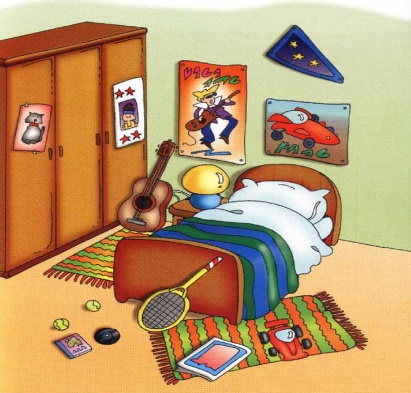 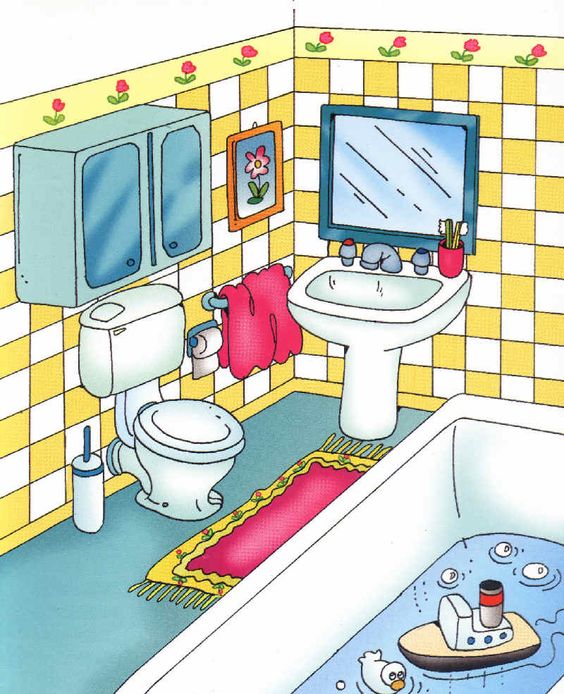 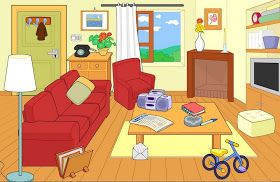 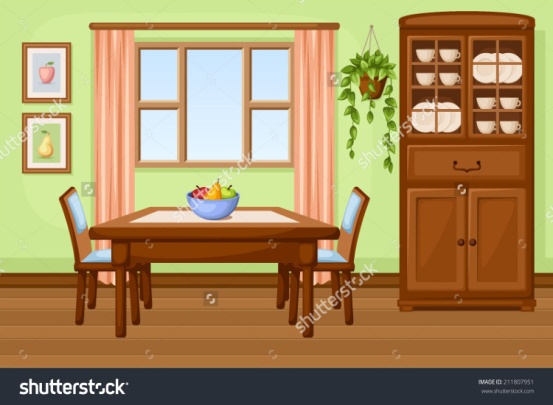 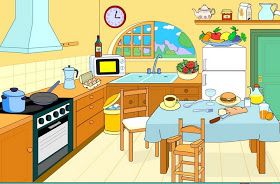 